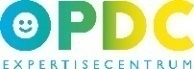 Expertisecentrum OPDCOrthopedagogisch Didactisch Centrum__________________________________________________Aanmeldformulier gedragstrainingBasisgegevensDoel(en) om te bereiken tijdens de deelname aan de training : Vragenlijst * Invullen door de leerkracht in/na overleg met ouders* Inleveren bij de intern begeleider* De vragen op deze lijst dienen later ook als richtlijn voor het intakegesprek met de    leerkracht en de ouders.Zet een kruisje bij 		:  JA  / NEE / SOMS* Zijn er naast deze onderwerpen nog dingen die u opvallen aan het kind ? * Hoe is uw contact als leerkracht met het kind ? * Welke acties zijn er in contact tussen u en de ouder(s)/verzorger(s) ondernomen?* Zijn er bijzonderheden in de gezinssituatie ?					JA/NEE   Zo, ja kunt u dat toelichten: * Is er sprake van (eerdere) hulpverlening aan het kind ?			           JA/NEE   Zo, ja kunt u dat toelichten : * Zijn er gedragskenmerken bij het kind aanwezig die een reden kunnen zijn om niet deel    te nemen aan een groepstraining maar wel een individueel traject te volgen. - Agressief gedrag (slaan, schoppen e.d.)	JA/NEE- AD(H)D						JA/NEE- Psychische problemen				JA/NEE- Autisme						JA/NEE  anders namelijk : _______________________________________________________Handtekening ouder(s)/verzorger(s):                    Handtekening school:Naam leerling:Adres:Postcode en woonplaats:Telefoonnummer:Geboortedatum:E-mailadres :Naam school:Adres:Postcode en woonplaats:Telefoonnummer:Leerkracht(en):                                                      Groep:      E–mailadres(sen)  leerkracht en IB:Datum aanmelding:Het kind:Ja  NeeSomsOpmerkingenHeeft positieve sociale contacten met leeftijdsgenoten.Ervaart dat het lastig wordt gevallen door anderen.Is weerbaar?Maakt regelmatig ruzie? Uit zich in conflictsituatie fysiek?Is gemakkelijk beïnvloedbaar?Heeft een laag zelfbeeld ?Speelt vaak alleen ?Is een actieve deelgenoot bij groepsactiviteiten ?Spreekt na schooltijd af?Neemt initiatief tot contact met leeftijdgenoten ?Doet vrijwillig mee aan groepsactiviteiten ?Ontloopt sportieve activiteiten ?Wil graag binnen blijven tijdens schoolpauzes ?Ziet zijn eigen aandeel bij conflicten?Het klaagt regelmatig over pijntjes.Is in contact met andere kinderen lichamelijk gespannen ?Schept vaak op en overschreeuwt zichzelf ?Plaagt andere kinderen veel ?Brengt andere kinderen in verlegenheid door ongepaste opmerkingen of gedrag ?Eist van andere kinderen       volgzaamheid ?